ПРАВИТЕЛЬСТВО РОССИЙСКОЙ ФЕДЕРАЦИИРАСПОРЯЖЕНИЕот 10 марта 2009 г. N 304-рВ соответствии со статьей 7 Федерального закона "О техническом регулировании" и в целях реализации Федерального закона "Технический регламент о требованиях пожарной безопасности" утвердить прилагаемый перечень национальных стандартов, содержащих правила и методы исследований (испытаний) и измерений, в том числе правила отбора образцов, необходимые для применения и исполнения Федерального закона "Технический регламент о требованиях пожарной безопасности" и осуществления оценки соответствия.Председатель ПравительстваРоссийской ФедерацииВ.ПУТИНУтвержденраспоряжением ПравительстваРоссийской Федерацииот 10 марта 2009 г. N 304-рПЕРЕЧЕНЬНАЦИОНАЛЬНЫХ СТАНДАРТОВ, СОДЕРЖАЩИХ ПРАВИЛА И МЕТОДЫИССЛЕДОВАНИЙ (ИСПЫТАНИЙ) И ИЗМЕРЕНИЙ, В ТОМ ЧИСЛЕ ПРАВИЛАОТБОРА ОБРАЗЦОВ, НЕОБХОДИМЫЕ ДЛЯ ПРИМЕНЕНИЯ И ИСПОЛНЕНИЯФЕДЕРАЛЬНОГО ЗАКОНА "ТЕХНИЧЕСКИЙ РЕГЛАМЕНТ О ТРЕБОВАНИЯХПОЖАРНОЙ БЕЗОПАСНОСТИ" И ОСУЩЕСТВЛЕНИЯ ОЦЕНКИ СООТВЕТСТВИЯ1. ГОСТ 15898-70 "Ткани льняные и полульняные. Метод определения огнестойкости"2. ГОСТ 5398-76 "Рукава резиновые напорно-всасывающие с текстильным каркасом неармированные. Технические условия"3. ГОСТ 21793-76 "Пластмассы. Метод определения кислородного индекса"4. ГОСТ 22782.5-78 "Электрооборудование взрывозащищенное с видом взрывозащиты "Искробезопасная электрическая цепь". Технические требования и методы испытаний"5. ГОСТ 10345.1-78 "Материалы электроизоляционные твердые. Метод определения стойкости к действию электрической дуги малого тока высокого напряжения"6. ГОСТ 10456-80 "Пластмассы. Метод определения поведения пластмасс при контакте с раскаленным стержнем"7. ГОСТ 20.57.406-81 "Комплексная система контроля качества. Изделия электронной техники, квантовой электроники и электротехнические. Методы испытаний"8. ГОСТ 27473-87 (МЭК 112-79, СТ СЭВ 6463-88) "Материалы электроизоляционные твердые. Метод определения сравнительного и контрольного индексов трекингостойкости во влажной среде"9. ГОСТ 27483-87 (МЭК 695-2-1-80) "Испытания на пожароопасность. Методы испытаний. Испытания нагретой проволокой"10. ГОСТ 27484-87 (МЭК 695-2-2-80) "Испытания на пожароопасность. Методы испытаний. Испытания горелкой с игольчатым пламенем"11. ГОСТ 6755-88 "Поглотитель химический известковый ХП-И. Технические условия"12. ГОСТ 27710-88 (СТ СЭВ 4127-83) "Материалы электроизоляционные. Общие требования к методу испытания на нагревостойкость"13. ГОСТ 27712-88 (СТ СЭВ 4128-83) "Пластики слоистые листовые. Метод ускоренного испытания на нагревостойкость"14. ГОСТ 27924-88 (МЭК 695-2-3-84) "Испытания на пожароопасность. Методы испытаний. Испытания на плохой контакт при помощи накальных элементов"15. ГОСТ 12.1.044-89 (ИСО 4589-84) "Система стандартов безопасности труда. Пожаровзрывоопасность веществ и материалов. Номенклатура показателей и методы их определения"16. ГОСТ 28779-90 (МЭК 707-81) "Материалы электроизоляционные твердые. Методы определения воспламеняемости под воздействием источника зажигания"17. ГОСТ 12.1.004-91 "Система стандартов безопасности труда. Пожарная безопасность. Общие требования"18. ГОСТ 28913-91 (МЭК 829-88) "Материалы электроизоляционные твердые. Методы испытаний по оценке восприимчивости к зажиганию под воздействием тепловых источников в виде проволок, раскаленных электрическим током"19. ГОСТ Р 50409-92 "Генераторы пены средней кратности. Технические условия"20. ГОСТ Р 50398-92 "Гидроэлеватор пожарный. Технические условия"21. ГОСТ 30244-94 "Материалы строительные. Методы испытаний на горючесть"22. ГОСТ 30247.0-94 (ИСО 834-75) "Конструкции строительные. Методы испытаний на огнестойкость. Общие требования"23. ГОСТ 30247.1-94 "Конструкции строительные. Методы испытаний на огнестойкость. Несущие и ограждающие конструкции"24. ГОСТ Р 50680-94 "Установки водяного пожаротушения автоматические. Общие технические требования. Методы испытаний"25. ГОСТ Р 50695-94 "Методы определения воспламеняемости твердых электроизоляционных материалов под воздействием источника зажигания"26. ГОСТ Р 50810-95 "Пожарная безопасность текстильных материалов. Ткани декоративные. Метод испытания на воспламеняемость и классификация"27. ГОСТ 30345.0-95 "Безопасность бытовых и аналогичных электрических приборов. Общие требования"28. ГОСТ Р 50800-95 "Установки пенного пожаротушения автоматические. Общие технические требования. Методы испытаний"29. ГОСТ Р 50829-95 "Безопасность радиостанций, радиоэлектронной аппаратуры с использованием приемопередающей аппаратуры и их составных частей. Общие требования и методы испытаний"30. ГОСТ 30402-96 "Материалы строительные. Метод испытания на воспламеняемость"31. ГОСТ Р 50969-96 "Установки газового пожаротушения автоматические. Общие технические требования. Методы испытаний"32. ГОСТ Р 51032-97 "Материалы строительные. Метод испытания на распространение пламени"33. ГОСТ Р 51114-97 "Установки пенного пожаротушения автоматические. Дозаторы. Общие технические требования. Методы испытаний"34. ГОСТ Р 51115-97 "Техника пожарная. Стволы пожарные лафетные комбинированные. Общие технические требования. Методы испытаний"35. ГОСТ Р ИСО 6941-99 "Система стандартов безопасности труда. Материалы текстильные для средств индивидуальной защиты. Метод определения способности распространения пламени на вертикально ориентированных пробах"36. ГОСТ Р 12.4.200-99 "Система стандартов безопасности труда. Одежда специальная для защиты от тепла и огня. Метод испытаний при ограниченном распространении пламени"37. ГОСТ Р 51057-2001 "Техника пожарная. Огнетушители переносные. Общие технические требования. Методы испытаний"38. ГОСТ Р 51737-2001 "Установки водяного и пенного пожаротушения автоматические. Муфты трубопроводные разъемные. Общие технические требования. Методы испытаний"39. ГОСТ 30852.1-2002 (МЭК 60079-1:1998) "Электрооборудование взрывозащищенное. Часть 1. Взрывозащита вида "взрывонепроницаемая оболочка"40. ГОСТ 30852.3-2002 "Электрооборудование взрывозащищенное. Часть 2. Заполнение или продувка оболочки под избыточным давлением p"41. ГОСТ 30852.4-2002 (МЭК 60079-3:1990) "Электрооборудование взрывозащищенное. Часть 3. Искрообразующие механизмы для испытаний электрических цепей на искробезопасность"42. ГОСТ 30852.6-2002 (МЭК 60079-5:1997) "Электрооборудование взрывозащищенное. Часть 5. Кварцевое заполнение оболочки q"43. ГОСТ 30852.7-2002 "Электрооборудование взрывозащищенное. Часть 6. Масляное заполнение оболочки o"44. ГОСТ 30852.8-2002 "Электрооборудование взрывозащищенное. Часть 7. Защита вида e"45. ГОСТ 30852.9-2002 "Электрооборудование взрывозащищенное. Часть 10. Классификация взрывоопасных зон"46. ГОСТ 30852.10-2002 (МЭК 60079-11:1999) "Электрооборудование взрывозащищенное. Часть 11. Искробезопасная электрическая цепь i"47. ГОСТ 30852.13-2002 (МЭК 60079-14:1996) "Электрооборудование взрывозащищенное. Часть 14. Электроустановки во взрывоопасных зонах (кроме подземных выработок)"48. ГОСТ 30852.15-2002 (МЭК 60079-16:1990) "Электрооборудование взрывозащищенное. Часть 16. Принудительная вентиляция для защиты помещений, в которых устанавливают анализаторы"49. ГОСТ 30852.16-2002 (МЭК 60079-17:1996) "Электрооборудование взрывозащищенное. Часть 17. Проверка и техническое обслуживание электроустановок во взрывоопасных зонах (кроме подземных выработок)"50. ГОСТ 30852.17-2002 (МЭК 60079-18:1992) "Электрооборудование взрывозащищенное. Часть 18. Взрывозащита вида "Герметизация компаундом (m)"51. ГОСТ 30852.18-2002 (МЭК 60079-19:1993) "Электрооборудование взрывозащищенное. Часть 19. Ремонт и проверка электрооборудования, используемого во взрывоопасных газовых средах (кроме подземных выработок или применений, связанных с переработкой и производством взрывчатых веществ)"52. ГОСТ 30852.20-2002 "Электрооборудование рудничное. Изоляция, пути утечки и электрические зазоры. Технические требования и методы испытаний"53. ГОСТ Р МЭК 60950-2002 "Безопасность оборудования информационных технологий"54. ГОСТ 30247.3-2002 "Конструкции строительные. Методы испытаний на огнестойкость. Двери шахт лифтов"55. ГОСТ Р 51043-2002 "Установки водяного и пенного пожаротушения автоматические. Оросители. Общие технические требования. Методы испытаний"56. ГОСТ Р 51052-2002 "Установки водяного и пенного пожаротушения автоматические. Узлы управления. Общие технические требования. Методы испытаний"57. ГОСТ Р МЭК 60695-1-1-2003 "Испытания на пожарную опасность. Часть 1-1. Руководство по оценке пожарной опасности электротехнических изделий. Основные положения"58. ГОСТ Р 52284-2004 "Автолестницы пожарные. Общие технические требования. Методы испытаний"59. ГОСТ Р ИСО 6942-2007 "Система стандартов безопасности труда. Одежда для защиты от тепла и огня. Методы оценки материалов и пакетов материалов, подвергаемых воздействию источника теплового излучения"60. ГОСТ Р ИСО 9151-2007 "Система стандартов безопасности труда. Одежда для защиты от тепла и пламени. Метод определения теплопередачи при воздействии пламени"61. ГОСТ Р ИСО 9185-2007 "Система стандартов безопасности труда. Одежда специальная защитная. Метод оценки стойкости к выплеску расплавленного металла"62. ГОСТ 31251-2008 "Стены наружные с внешней стороны. Метод испытаний на пожарную опасность"63. ГОСТ Р 52931-2008 "Приборы контроля и регулирования технологических процессов. Общие технические условия"64. ГОСТ МЭК 60335-1-2008 "Бытовые и аналогичные электрические приборы. Безопасность. Часть 1. Общие требования"65. ГОСТ Р 51017-2009 "Техника пожарная. Огнетушители передвижные. Общие технические требования. Методы испытаний"66. ГОСТ Р 51844-2009 "Техника пожарная. Шкафы пожарные. Общие технические требования. Методы испытаний"67. ГОСТ Р 53249-2009 "Техника пожарная. Водосборник рукавный. Общие технические требования. Методы испытаний"68. ГОСТ Р 53250-2009 "Техника пожарная. Колонка пожарная. Общие технические требования. Методы испытаний"69. ГОСТ Р 53251-2009 "Техника пожарная. Стволы пожарные воздушно-пенные. Общие технические требования. Методы испытаний"70. ГОСТ Р 53252-2009 "Техника пожарная. Пеносмесители. Общие технические требования. Методы испытаний"71. ГОСТ Р 53253-2009 "Техника пожарная. Сетки всасывающие. Общие технические требования. Методы испытаний"72. ГОСТ Р 53254-2009 "Техника пожарная. Лестницы пожарные наружные стационарные. Ограждения кровли. Общие технические требования. Методы испытаний"73. ГОСТ Р 53268-2009 "Техника пожарная. Пояса пожарные спасательные. Общие технические требования. Методы испытаний"74. ГОСТ Р 53270-2009 "Техника пожарная. Фонари пожарные. Общие технические требования. Методы испытаний"75. ГОСТ Р 53271-2009 "Техника пожарная. Рукава спасательные пожарные. Общие технические требования. Методы испытаний"76. ГОСТ Р 53272-2009 "Техника пожарная. Устройства канатно-спускные пожарные. Общие технические требования. Методы испытаний"77. ГОСТ Р 53273-2009 "Техника пожарная. Устройства спасательные прыжковые пожарные. Общие технические требования. Методы испытаний"78. ГОСТ Р 53274-2009 "Техника пожарная. Трапы спасательные пожарные. Общие технические требования. Методы испытаний"79. ГОСТ Р 53276-2009 "Техника пожарная. Лестницы навесные спасательные пожарные. Общие технические требования. Методы испытаний"80. ГОСТ Р 53277-2009 "Техника пожарная. Оборудование по обслуживанию пожарных рукавов. Общие технические требования. Методы испытаний"81. ГОСТ Р 53278-2009 "Техника пожарная. Клапаны пожарные запорные. Общие технические требования. Методы испытаний"82. ГОСТ Р 53279-2009 "Техника пожарная. Головки соединительные пожарные. Общие технические требования. Методы испытаний"83. ГОСТ Р 53280.3-2009 "Установки пожаротушения автоматические. Огнетушащие вещества. Часть 3. Газовые огнетушащие вещества. Методы испытаний"84. ГОСТ Р 53280.4-2009 "Установки пожаротушения автоматические. Огнетушащие вещества. Часть 4. Порошки огнетушащие общего назначения. Общие технические требования и методы испытаний"85. ГОСТ Р 53280.5-2009 "Установки пожаротушения автоматические. Огнетушащие вещества. Часть 5. Порошки огнетушащие специального назначения. Классификация, общие технические требования и методы испытаний"86. ГОСТ Р 53281-2009 "Установки газового пожаротушения автоматические. Модули и батареи. Общие технические требования. Методы испытаний"87. ГОСТ Р 53282-2009 "Установки газового пожаротушения автоматические. Резервуары изотермические пожарные. Общие технические требования. Методы испытаний"88. ГОСТ Р 53283-2009 "Установки газового пожаротушения автоматические. Устройства распределительные. Общие технические требования. Методы испытаний"89. ГОСТ Р 53284-2009 "Техника пожарная. Генераторы огнетушащего аэрозоля. Общие технические требования. Методы испытаний"90. ГОСТ Р 53285-2009 "Техника пожарная. Генераторы огнетушащего аэрозоля переносные. Общие технические требования. Методы испытаний"91. ГОСТ Р 53286-2009 "Техника пожарная. Установки порошкового пожаротушения автоматические. Модули. Общие технические требования. Методы испытаний"92. ГОСТ Р 53287-2009 "Установки водяного и пенного пожаротушения. Оповещатели пожарные звуковые гидравлические, дозаторы. Общие технические требования. Методы испытаний"93. ГОСТ Р 53288-2009 "Установки водяного и пенного пожаротушения автоматические. Модульные установки пожаротушения тонкораспыленной водой автоматические. Общие технические требования. Методы испытаний"94. ГОСТ Р 53289-2009 "Установки водяного пожаротушения автоматические. Оросители спринклерные для подвесных потолков. Огневые испытания"95. ГОСТ Р 53290-2009 "Техника пожарная. Установки пенного пожаротушения. Генераторы пены низкой кратности для подслойного тушения резервуаров. Общие технические требования. Методы испытаний"96. ГОСТ Р 53291-2009 "Техника пожарная. Переносные и передвижные устройства пожаротушения с высокоскоростной подачей огнетушащего вещества. Общие технические требования. Методы испытаний"97. ГОСТ Р 53292-2009 "Огнезащитные составы и вещества для древесины и материалов на ее основе. Общие требования. Методы испытаний"98. ГОСТ Р 53293-2009 "Пожарная опасность веществ и материалов. Материалы, вещества и средства огнезащиты. Идентификация методами термического анализа"99. ГОСТ Р 53294-2009 "Материалы текстильные. Постельные принадлежности. Мягкие элементы мебели. Шторы. Занавеси. Методы испытаний на воспламеняемость"100. ГОСТ Р 53295-2009 "Средства огнезащиты для стальных конструкций. Общие требования. Метод определения огнезащитной эффективности"101. ГОСТ Р 53298-2009 "Потолки подвесные. Метод испытания на огнестойкость"102. ГОСТ Р 53300-2009 "Противодымная защита зданий и сооружений. Методы приемо-сдаточных и периодических испытаний"103. ГОСТ Р 53302-2009 "Оборудование противодымной защиты зданий и сооружений. Вентиляторы. Метод испытаний на огнестойкость"104. ГОСТ Р 53303-2009 "Конструкции строительные. Противопожарные двери и ворота. Метод испытаний на дымогазопроницаемость"105. ГОСТ Р 53304-2009 "Стволы мусоропроводов. Метод испытания на огнестойкость"106. ГОСТ Р 53305-2009 "Противодымные экраны. Метод испытаний на огнестойкость"107. ГОСТ Р 53306-2009 "Узлы пересечения ограждающих строительных конструкций трубопроводами из полимерных материалов. Метод испытания на огнестойкость"108. ГОСТ Р 53307-2009 "Конструкции строительные. Противопожарные двери и ворота. Метод испытаний на огнестойкость"109. ГОСТ Р 53308-2009 "Конструкции строительные. Светопрозрачные ограждающие конструкции и заполнение проемов. Метод испытаний на огнестойкость"110. ГОСТ Р 53309-2009 "Здания и фрагменты зданий. Метод натурных огневых испытаний. Общие требования"111. ГОСТ Р 53310-2009 "Проходки кабельные, вводы герметичные и проходы шинопроводов. Требования пожарной безопасности. Методы испытаний на огнестойкость"112. ГОСТ Р 53311-2009 "Покрытия кабельные огнезащитные. Методы определения огнезащитной эффективности"113. ГОСТ Р 53313-2009 "Изделия погонажные электромонтажные. Требования пожарной безопасности. Методы испытаний"114. ГОСТ Р 53321-2009 "Аппараты теплогенерирующие, работающие на различных видах топлива. Требования пожарной безопасности. Методы испытаний"115. ГОСТ Р 53323-2009 "Огнепреградители и искрогасители. Общие технические требования. Методы испытаний"116. ГОСТ Р 53326-2009 "Техника пожарная. Установки пожаротушения роботизированные. Общие технические требования. Методы испытаний"117. ГОСТ Р 53327-2009 "Теплоизоляционные конструкции промышленных трубопроводов. Метод испытания на распространение пламени"118. ГОСТ Р 53329-2009 "Техника пожарная. Автоподъемники пожарные. Общие технические требования. Методы испытаний"119. ГОСТ Р 53330-2009 "Техника пожарная. Автопеноподъемники пожарные. Общие технические требования. Методы испытаний"120. ГОСТ Р 53331-2009 "Техника пожарная. Стволы пожарные ручные. Общие технические требования. Методы испытаний"121. ГОСТ Р 53280.1-2010 "Установки пожаротушения автоматические. Огнетушащие вещества. Часть 1. Пенообразователи для тушения пожаров водорастворимых горючих жидкостей подачей сверху. Общие технические требования и методы испытаний"122. ГОСТ Р 53280.2-2010 "Установки пожаротушения автоматические. Огнетушащие вещества. Часть 2. Пенообразователи для подслойного тушения пожаров нефти и нефтепродуктов в резервуарах. Общие технические требования и методы испытаний"123. ГОСТ Р 53961-2010 "Техника пожарная. Гидранты пожарные подземные. Общие технические требования. Методы испытаний"124. ГОСТ Р 54103-2010 "Испытания на пожароопасность. Методы испытаний. Испытания нагретой проволокой"125. ГОСТ ISO 6940-2011 "Материалы текстильные. Характеристики горения. Метод определения воспламеняемости вертикально ориентированных образцов"126. ГОСТ Р 50400-2011 "Техника пожарная. Разветвления рукавные. Общие технические требования. Методы испытаний"127. ГОСТ Р 54344-2011 "Техника пожарная. Мобильные робототехнические комплексы для проведения аварийно-спасательных работ и пожаротушения. Классификация. Общие технические требования. Методы испытаний"128. ГОСТ Р ИСО 11611-2011 "Система стандартов безопасности труда. Одежда специальная для защиты от искр и брызг расплавленного металла при сварочных и аналогичных работах. Технические требования"129. ГОСТ IEC 60331-21-2011 "Испытания электрических и оптических кабелей в условиях воздействия пламени. Сохранение работоспособности. Часть 21. Проведение испытаний и требования к ним. Кабели на номинальное напряжение до 0,6/1,0 кВ включительно"130. ГОСТ IEC 60331-23-2011 "Испытания электрических и оптических кабелей в условиях воздействия пламени. Сохранение работоспособности. Часть 23. Проведение испытаний и требования к ним. Кабели электрические для передачи данных"131. ГОСТ IEC 60331-25-2011 "Испытания электрических и оптических кабелей в условиях воздействия пламени. Сохранение работоспособности. Часть 25. Проведение испытаний и требования к ним. Кабели оптические"132. ГОСТ IEC 60332-1-1-2011 "Испытания электрических и оптических кабелей в условиях воздействия пламени. Часть 1-1. Испытание на нераспространение горения одиночного вертикально расположенного изолированного провода или кабеля. Испытательное оборудование"133. ГОСТ IEC 60332-1-2-2011 "Испытания электрических и оптических кабелей в условиях воздействия пламени. Часть 2-1. Испытание на нераспространение горения одиночного вертикально расположенного изолированного провода или кабеля. Проведение испытания при воздействии пламенем газовой горелки мощностью 1 кВт с предварительным смешением газов"134. ГОСТ IEC 60332-1-3-2011 "Испытания электрических и оптических кабелей в условиях воздействия пламени. Часть 1-3. Испытание на нераспространение горения одиночного вертикально расположенного изолированного провода или кабеля. Проведение испытания на образование горящих капелек/частиц"135. ГОСТ IEC 60332-2-1-2011 "Испытания электрических и оптических кабелей в условиях воздействия пламени. Часть 2-1. Испытание на нераспространение горения одиночного вертикально расположенного изолированного провода или кабеля небольших размеров. Испытательное оборудование"136. ГОСТ IEC 60332-2-2-2011 "Испытания электрических и оптических кабелей в условиях воздействия пламени. Часть 2-2. Испытание на нераспространение горения одиночного вертикально расположенного изолированного провода или кабеля небольших размеров. Проведение испытания диффузионным пламенем"137. ГОСТ IEC 60332-3-21-2011 "Испытания электрических и оптических кабелей в условиях воздействия пламени. Часть 3-21. Распространение пламени по вертикально расположенным пучкам проводов или кабелей. Категория A F/R"138. ГОСТ IEC 60332-3-22-2011 "Испытания электрических и оптических кабелей в условиях воздействия пламени. Часть 3-22. Распространение пламени по вертикально расположенным пучкам проводов или кабелей. Категория A"139. ГОСТ IEC 60332-3-23-2011 "Испытания электрических и оптических кабелей в условиях воздействия пламени. Часть 3-23. Распространение пламени по вертикально расположенным пучкам проводов или кабелей. Категория B"140. ГОСТ IEC 60332-3-24-2011 "Испытания электрических и оптических кабелей в условиях воздействия пламени. Часть 3-24. Распространение пламени по вертикально расположенным пучкам проводов или кабелей. Категория C"141. ГОСТ IEC 60332-3-25-2011 "Испытания электрических и оптических кабелей в условиях воздействия пламени. Часть 3-25. Распространение пламени по вертикально расположенным пучкам проводов или кабелей. Категория D"142. ГОСТ IEC 61034-1-2011 "Измерение плотности дыма при горении кабелей в заданных условиях. Часть 1. Испытательное оборудование"143. ГОСТ IEC 61034-2-2011 "Измерение плотности дыма при горении кабелей в заданных условиях. Часть 2. Метод испытания и требования к нему"144. ГОСТ Р МЭК 60695-2-2-2011 "Испытания на пожароопасность. Часть 2. Методы испытаний. Раздел 2. Испытание игольчатым пламенем"145. ГОСТ Р МЭК 60695-2-10-2011 "Испытания на пожароопасность. Часть 2-10. Основные методы испытаний раскаленной проволокой. Установка испытания раскаленной проволокой и общие процедуры испытаний"146. ГОСТ Р 12.3.047-2012 "Система стандартов безопасности труда. Пожарная безопасность технологических процессов. Общие требования. Методы контроля"147. ГОСТ 30403-2012 "Конструкции строительные. Метод определения пожарной опасности"148. ГОСТ 31565-2012 "Кабельные изделия. Требования пожарной безопасности"149. ГОСТ 31613-2012 "Электростатическая искробезопасность. Общие технические требования и методы испытаний"150. ГОСТ Р 50588-2012 "Пенообразователи для тушения пожаров. Общие технические требования и методы испытаний"151. ГОСТ Р 53325-2012 "Техника пожарная. Технические средства пожарной автоматики. Общие технические требования и методы испытаний"152. ГОСТ Р 55149-2012 "Техника пожарная. Оповещатели пожарные индивидуальные. Общие технические требования и методы испытаний"153. ГОСТ Р МЭК 60331-11-2012 "Испытания электрических и оптических кабелей в условиях воздействия пламени. Сохранение работоспособности. Часть 11. Испытательное оборудование. Воздействие пламени температурой не менее 750 °C"154. ГОСТ IEC 60598-2-22-2012 "Светильники. Часть 2-22. Частные требования. Светильники для аварийного освещения"155. ГОСТ IEC 60065-2013 "Аудио-, видео- и аналогичная электронная аппаратура. Требования безопасности"156. ГОСТ Р 55895-2013 "Техника пожарная. Системы управления робототехнических комплексов для проведения аварийно-спасательных работ и пожаротушения. Общие технические требования. Методы испытаний"157. ГОСТ Р 55896-2013 "Конструкции строительные. Двери для заполнения проемов в ограждениях шахт лифтов. Метод испытаний на огнестойкость"158. ГОСТ 12.4.252-2013 "Система стандартов безопасности труда. Средства индивидуальной защиты рук. Перчатки. Общие технические требования. Методы испытаний"159. ГОСТ IEC 60695-2-11-2013 "Испытания на пожароопасность. Часть 2-11. Основные методы испытаний раскаленной проволокой. Испытание раскаленной проволокой на воспламеняемость конечной продукции"160. ГОСТ IEC 60695-10-2-2013 "Испытания на пожароопасность. Часть 10-2. Чрезмерный нагрев. Испытание давлением шарика"161. ГОСТ 11209-2014 "Ткани для специальной одежды. Общие технические требования. Методы испытаний"162. ГОСТ Р ЕН 1363-2-2014 "Конструкции строительные. Испытания на огнестойкость. Альтернативные и дополнительные методы"163. ГОСТ Р 55994-2014/ISO/TR 15658:2009 "Испытания на огнестойкость. Руководящие указания по планированию и проведению крупномасштабных испытаний и моделированию без использования печи"164. ГОСТ Р 55988-2014 (EN 15254-4:2008) "Конструкции строительные. Расширенное применение результатов испытаний на огнестойкость светопрозрачных ограждающих ненесущих конструкций"165. ГОСТ Р 56025-2014 "Материалы строительные. Метод определения теплоты сгорания"166. ГОСТ Р 56077-2014 "Методы аэродинамических испытаний конструкций и оборудования противодымной защиты зданий"167. ГОСТ 30826-2014 "Стекло многослойное. Технические условия"168. ГОСТ Р 56028-2014 "Техника пожарная. Установки и модули газопорошкового пожаротушения автоматические. Общие технические требования. Методы испытаний"169. ГОСТ 14254-2015 (IEC 60529:2013) "Степени защиты, обеспечиваемые оболочками (код IP)"170. ГОСТ 12.4.026-2015 "Система стандартов безопасности труда. Цвета сигнальные, знаки безопасности и разметка сигнальная. Назначение и правила применения. Общие технические требования и характеристики. Методы испытаний"171. ГОСТ IEC 60332-3-10-2015 "Испытания электрических и оптических кабелей в условиях воздействия пламени. Часть 3-10. Распространение пламени по вертикально расположенным пучкам проводов или кабелей. Испытательная установка"172. ГОСТ IEC 60754-1-2015 "Испытания материалов конструкции кабелей при горении. Часть 1. Определение количества выделяемых газов галогенных кислот"173. ГОСТ IEC 60754-2-2015 "Испытания материалов конструкции кабелей при горении. Часть 2. Определение степени кислотности выделяемых газов измерением pH и удельной проводимости"174. ГОСТ IEC 60670-1-2016 "Кожухи и оболочки для принадлежностей бытовых и аналогичных стационарных электрических установок. Часть 1. Общие требования"175. ГОСТ 31610.10-2-2017/IEC 60079-10-2:2015 "Взрывоопасные среды. Часть 10-2. Классификация зон. Взрывоопасные пылевые среды"176. ГОСТ Р 57380-2017 "Огнетушащие вбрасываемые капсулы с составом на водной основе. Общие технические требования. Методы испытаний"177. ГОСТ 34350-2017 "Техника пожарная. Основные пожарные автомобили. Общие технические требования. Методы испытаний"178. ГОСТ IEC 60598-1-2017 "Светильники. Часть 1. Общие требования и методы испытаний"179. ГОСТ Р 57639-2017 (ИСО 16730-1:2015) "Пожарно-технический анализ. Часть 1. Валидация и верификация методов расчета"180. ГОСТ 34428-2018 "Системы эвакуационные фотолюминесцентные. Общие технические условия"181. ГОСТ Р 58068-2018 "Материалы конструкционные. Метод испытаний на искробезопасность"182. ГОСТ 28157-2018 "Пластмассы. Методы определения стойкости к горению"183. ГОСТ ISO 15025-2019 "Система стандартов безопасности труда. Одежда специальная для защиты от пламени. Метод испытаний на ограниченное распространение пламени"184. ГОСТ 31610.0-2019 (IEC 60079-0:2017) "Взрывоопасные среды. Часть 0. Оборудование. Общие требования"185. ГОСТ 31610.13-2019 (IEC 60079-13:2017) "Взрывоопасные среды. Часть 13. Защита оборудования помещениями под избыточным давлением "p" и помещениями с искусственной вентиляцией "v"186. ГОСТ Р 50571.16-2019/МЭК 60364-6:2016 "Электроустановки низковольтные. Часть 6. Испытания"187. ГОСТ Р 50982-2019 "Техника пожарная. Инструмент для проведения специальных работ на пожарах. Общие технические требования. Методы испытаний"188. ГОСТ Р 51049-2019 "Техника пожарная. Рукава пожарные напорные. Общие технические требования. Методы испытаний"189. ГОСТ Р 52283-2019 "Техника пожарная. Насосы центробежные пожарные. Общие технические требования. Методы испытаний"190. ГОСТ Р 53255-2019 "Техника пожарная. Аппараты дыхательные со сжатым воздухом с открытым циклом дыхания. Общие технические требования. Методы испытаний"191. ГОСТ Р 53256-2019 "Техника пожарная. Аппараты дыхательные со сжатым кислородом с замкнутым циклом дыхания. Общие технические требования. Методы испытаний"192. ГОСТ Р 53257-2019 "Техника пожарная. Лицевые части средств индивидуальной защиты органов дыхания. Общие технические требования. Методы испытаний"193. ГОСТ Р 53258-2019 "Техника пожарная. Баллоны малолитражные для аппаратов дыхательных и самоспасателей со сжатым воздухом. Общие технические требования. Методы испытаний"194. ГОСТ Р 53259-2019 "Техника пожарная. Самоспасатели пожарные изолирующие со сжатым воздухом для защиты людей от токсичных продуктов горения при спасании из задымленных помещений во время пожара. Общие технические требования. Методы испытаний"195. ГОСТ Р 53260-2019 "Техника пожарная. Самоспасатели пожарные изолирующие с химически связанным кислородом для защиты людей от токсичных продуктов горения при спасании из задымленных помещений во время пожара. Общие технические требования. Методы испытаний"196. ГОСТ Р 53262-2019 "Техника пожарная. Установки для проверки дыхательных аппаратов. Общие технические требования. Методы испытаний"197. ГОСТ Р 53263-2019 "Техника пожарная. Установки компрессорные для наполнения сжатым воздухом и кислородом баллонов дыхательных аппаратов для пожарных. Общие технические требования. Методы испытаний"198. ГОСТ Р 53264-2019 "Техника пожарная. Одежда пожарного специальная защитная. Общие технические требования. Методы испытаний"199. ГОСТ Р 53265-2019 "Техника пожарная. Средства индивидуальной защиты ног пожарного. Общие технические требования. Методы испытаний"200. ГОСТ Р 53266-2019 "Техника пожарная. Веревки пожарные спасательные. Общие технические требования. Методы испытаний"201. ГОСТ Р 53267-2019 "Техника пожарная. Карабин пожарный. Общие технические требования. Методы испытаний"202. ГОСТ Р 53269-2019 "Техника пожарная. Каски пожарные. Общие технические требования. Методы испытаний"203. ГОСТ Р 53275-2019. "Техника пожарная. Лестницы ручные пожарные. Общие технические требования. Методы испытаний"204. ГОСТ Р 53299-2019 "Воздуховоды. Метод испытаний на огнестойкость"205. ГОСТ Р 53301-2019 "Клапаны противопожарные вентиляционных систем. Метод испытаний на огнестойкость"206. ГОСТ Р 53332-2019 "Техника пожарная. Мотопомпы пожарные. Основные параметры. Общие технические требования. Методы испытаний"207. ГОСТ 31610.15-2020 (IEC 60079-15:2017) "Взрывоопасные среды. Часть 15. Оборудование с видом взрывозащиты "n"208. ГОСТ 31610.20-1-2020 (ISO/IEC 80079-20-1:2017) Взрывоопасные среды. Часть 20-1. Характеристики веществ для классификации газа и пара. Методы испытаний и данные"209. ГОСТ 32395-2020 "Щитки распределительные для жилых зданий. Общие технические условия"210. ГОСТ Р 58832-2020 "Установки водяного и пенного пожаротушения автоматические. Внутренний противопожарный водопровод. Трубы и фитинги из неметаллических материалов. Методы испытаний на пожаростойкость"211. ГОСТ ISO 11612-2020 "Система стандартов безопасности труда. Одежда специальная для защиты от кратковременного воздействия открытого пламени, теплового излучения, конвективной теплоты, выплесков расплавленного металла, контакта с нагретой поверхностью. Технические требования и методы испытаний"212. ГОСТ Р 58972-2020 "Оценка соответствия. Общие правила отбора образцов для испытаний продукции при подтверждении соответствия"213. ГОСТ Р 59440-2021 "Техника пожарная. Экраны теплозащитные стационарные. Общие технические требования. Методы испытаний"214. ГОСТ 34713-2021 "Техника пожарная. Экраны теплозащитные индивидуальные переносные. Общие технические требования. Методы испытаний"215. ГОСТ IEC 60695-4-2021 "Испытания на пожарную опасность электротехнической продукции. Термины и определения"216. ГОСТ IEC 60331-1-2021 "Испытания электрических кабелей в условиях воздействия пламени. Сохранение работоспособности. Часть 1. Метод испытания кабелей на номинальное напряжение до 0,6/1,0 кВ включительно и наружным диаметром более 20 мм при воздействии пламени температурой не менее 830 °C одновременно с механическим ударом"217. ГОСТ IEC 60331-2-2021 "Испытания электрических кабелей в условиях воздействия пламени. Сохранение работоспособности. Часть 2. Метод испытания кабелей на номинальное напряжение до 0,6/1,0 кВ включительно и наружным диаметром не более 20 мм при воздействии пламени температурой не менее 830 °C одновременно с механическим ударом"218. ГОСТ IEC 60331-3-2021 "Испытания электрических кабелей в условиях воздействия пламени. Сохранение работоспособности. Часть 3. Метод испытания кабелей на номинальное напряжение до 0,6/1,0 кВ включительно, испытываемых в металлической защитной трубе, при воздействии пламени температурой не менее 830 °C одновременно с механическим ударом"219. ГОСТ Р 53316-2021 "Электропроводки. Сохранение работоспособности в условиях стандартного температурного режима пожара. Методы испытаний"220. ГОСТ Р 59636-2021 "Установки пожаротушения автоматические. Руководство по проектированию, монтажу, техническому обслуживанию и ремонту. Методы испытаний на работоспособность"221. ГОСТ Р 59637-2021 "Средства противопожарной защиты зданий и сооружений. Средства огнезащиты. Методы контроля качества огнезащитных работ при монтаже (нанесении), техническом обслуживании и ремонте"222. ГОСТ Р 59638-2021 "Системы пожарной сигнализации. Руководство по проектированию, монтажу, техническому обслуживанию и ремонту. Методы испытаний на работоспособность"223. ГОСТ Р 59639-2021 "Системы оповещения и управления эвакуацией людей при пожаре. Руководство по проектированию, монтажу, техническому обслуживанию и ремонту. Методы испытаний на работоспособность"224. ГОСТ Р 59640-2021 "Средства противопожарной защиты зданий и сооружений. Противопожарные занавесы. Руководство по проектированию, монтажу, техническому обслуживанию и ремонту. Методы испытаний на работоспособность"225. ГОСТ Р 59641-2021 "Средства противопожарной защиты зданий и сооружений. Средства первичные пожаротушения. Руководство по размещению, техническому обслуживанию и ремонту. Методы испытаний на работоспособность"226. ГОСТ Р 59642-2021 "Средства противопожарной защиты зданий и сооружений. Заполнение проемов в противопожарных преградах. Общие требования к монтажу, техническому обслуживанию и ремонту. Методы контроля"227. ГОСТ Р 59643-2021 "Внутреннее противопожарное водоснабжение. Руководство по проектированию, монтажу, техническому обслуживанию и ремонту. Методы испытаний на работоспособность"228. ГОСТ Р 59693-2021 "Покрывала для изоляции очага возгорания. Общие технические требования. Методы испытаний"229. ГОСТ 34714-2021 (ISO 7076-5:2014) "Установки пенного пожаротушения. Устройства генерирования компрессионной пены. Общие технические требования. Методы испытаний"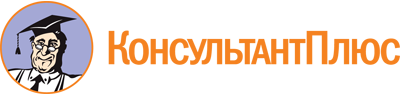 Распоряжение Правительства РФ от 10.03.2009 N 304-р
(ред. от 26.04.2022)
<Об утверждении перечня национальных стандартов, содержащих правила и методы исследований (испытаний) и измерений, в том числе правила отбора образцов, необходимые для применения и исполнения Федерального закона "Технический регламент о требованиях пожарной безопасности" и осуществления оценки соответствия>Документ предоставлен КонсультантПлюс

www.consultant.ru

Дата сохранения: 29.08.2023
 Список изменяющих документов(в ред. распоряжений Правительства РФ от 10.09.2009 N 1294-р,от 20.01.2011 N 50-р, от 11.06.2015 N 1092-р, от 26.04.2022 N 1014-р)Список изменяющих документов(в ред. распоряжения Правительства РФ от 26.04.2022 N 1014-р)